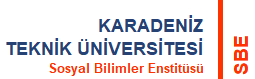 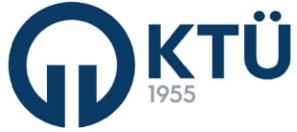 gün.ay.202.SOSYAL BİLİMLER ENSTİTÜSÜ MÜDÜRLÜĞÜNE             Enstitünüz tez yazım kurallarına uygun olarak hazırlayıp ciltletmiş olduğum 3 adet tez ile tez tesliminde istenilen diğer belgeler ektedir.             Mezuniyetimin onayı için gereğini saygılarımla arz ederim.									         …….….		İmza		EklerTez jüri üyelerince imzalanmış üç adet tez Tezin tam metni ve eklerinin içeren üç adet kompakt disk İki adet doldurulup imzalanmış, üzerinde referans numarası olan Tez Veri Girişi Formu Cd Plastik Muhafazasında Yer Alan Bilgiler:Bu form, Enstitümüzce tezi tez yazılım kılavuzuna uygun yazıldığı onaylanan öğrenciler tarafından doldurulacaktır.Açıklamalar:Tez Veri Girişi Formu: http://tez2.yok.gov.tr/adresinde doldurulacaktır. Bu formu doldurabilmek için öncelikle sisteme üye olunması gerekmektedir. Tez yazarı tarafından “üye oturumu”ndan giriş yapılarak “tez veri giriş formu” doldurulmalı ve imzalanarak Enstitüsüne teslim edilmelidir. Kompakt Disk: “Lisansüstü Tezlerin Elektronik Ortamda Toplanması, Düzenlenmesi Ve Erişime Açılmasına İlişkin Yönerge"ye uygun doldurulan üç adet Kompakt Disk. Dosyalar isimlendirilirken Tez Veri Giriş Formundaki referans numarası kullanılacaktırÖrnek :Tam metin için referansno.pdf, ekler için referansno.rar HazırlayanKontrol EdenOnaylayanEnstitü SekreterliğiEnstitü Kalite KomisyonuEnstitü Müdürü